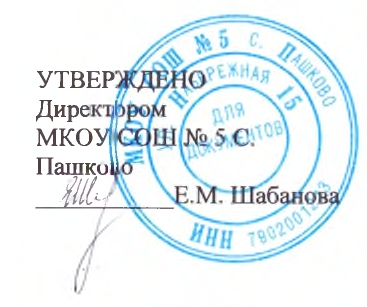 МЕНЮЗа счет федерального бюджета ЗАВТРАКДля 6-11 летНа 08.04.2021Наименование блюдаВыход, гБелки, гЖиры, гУглеводы, гЭнергит. ценность, ккалЦена, руб.Макароны запеченные с сыром , со сметаной 200/1010,711,2745,96311,283221Молоко стерилизованное витаминизированное  2005,66,48,211215,51Булочка по-домашнему605,999,3533,7243,5616,11Мандарин1801,620,3614,5877,416,73ИТОГО23,9127,38102,44744,8480,56